Группы: Инструм. исполнительство                 Вокальное искусство                 Хоровое дирижированиеКурс: 1Дисциплина: НМКПреподаватель: Сахарова И.Б.Неделя: 31.01 – 05.02Тема: «Былины, скоморошины, духовный стих.Воплощение эпической традиции в русской музыке»В устном народном творчестве многих народов особенно выделяются героические повествования о далёком историческом прошлом, действующими лицами которых обычно являлись герои – носители типичных черт характера народа. В сокровищницу мировой литературы вошли древнегреческие поэмы Гомера «Илиада», «Одиссея», русские былины, скандинавские саги, немецкая «Песня о нибелунгах», французская  «Песня о Роланде», армянский эпос «Давид Сасунский».Появление и развитие русского богатырского эпоса относится ко времени расцвета Киевской Руси (Х-ХI вв.), государства, становление которого произошло в IХ веке. К концу Х века Киев становится одним из самых крупных городов по всей территории Восточной Европы. Былины – это героико-эпические произведения, отразившие события русской истории с Х по ХIV века. Кроме того, былины – это музыкально-поэтические произведения с устоявшейся системой образов и стилистических признаков.Термин «былина» – научного происхождения, введён в 30-х годах ХIХ века фольклористом Сахаровым на основании выражения из «Слова о полку Игореве»: «Начати же ся той песне по былинам сего времени», т.е. по былям.Былина имела различные названия в народе в различных регионах: на севере она называлась «старина», «старинка», «старинушка», «быль», «бывальщина»; на юге – «досельные песни»; в казачьей среде – «богатырские», «староотецкие», «давнишние песни».Былины были распространены по всей Руси. В ХVП веке эпическая поэзия под влиянием светской и церковной властей почти исчезла на юге и в центре России, но сохранилась на Севере, куда была занесена скоморохами.Былины исполнялись одарёнными народными певцами – сказителями. К числу талантливых исполнителей можно отнести отца и сына Рябининых, Ирину Федосову, облик которой и исполнение дважды описывал М.Горький в очерке «Вопленица» и в романе «Жизнь Клима Самгина».Былины исполнялись в спокойной, неторопливой манере. Напевы не закреплялись за определенными текстами. Это были типовые напевы – формулы.Существуют две традиции исполнения: сольная (сказывание и пение) и хоровая. Сольная манера характерна для северных областей, сопровождается игрой на гуслях. Южная традиция хоровая, характеризуется широкой песенной манерой.Содержанием былин времён Киевской Руси явилось описание подвигов русских богатырей в борьбе с кочевниками (половцы, печенеги – VI – ХП вв., татары, монголы – ХШ-ХIV вв.), служба на заставе богатырской, антагонизм между князьями, боярами и народом в лице богатырей.Основная идея былин (киевских) – идея защиты Родины, призыв к объединению русского государства («Слово о полку Игореве»). Главные герои Киевских былин.Русские богатыри в былинах предстают положительными героями, которые сильнее князя с его дружиной. Они являются выразителями лучших черт русского народа – мужества, храбрости, доброты, широты души.Три богатыря: Илья Муромец, Добрыня Никитич, Алеша ПоповичСтарший – Илья Муромец – богатырь из среды крестьян; первым подвигом, которого была работа при расчистке лесного участка под пашню. Добрыня Никитич – названный брат Ильи Муромца, сподвижник. Он храбр и прям. В былинах он борется со змеем, злой чародейкой.Алеша Попович – младший богатырь. Смелый, сильный, находчивый, побеждает Тугарина Змеевича. Также воплощаются образы богатырей Святогора, Микулы Селяниновича, Вольги СвятославичаВ отрицательных образах часто выступают фантастические персонажи, олицетворяющие злую силу: Соловей-разбойник, Идолище поганое, Змей крылатый. Былины не воспроизводят события с исторической точностью. Для них характерна форма легенды, предания.Действие большинства былин относится ко времени княжения Владимира Святославича (Владимира-Красно Солнышко)–конец Х – нач.ХIв.Наряду с богатырскими былинами о подвигах, в былинном эпосе ХП-ХIV веков большое значение приобретают темы общественного и семейного быта. Действующими лицами были уже не богатыри: это Соловей Будимирович, Садко, Василий Буслаев в былинах Новгородского цикла (ХШ-ХIVвв.). Центром Русского государства становится Новгород. В былинах нашли отражение характерные черты жизни большого торгового города: – вечевые собрания, кулачные бои, пиры торговых гостей.Герои – люди смекалистые, смелые, предприимчивые. Садко – гусляр, который с помощью морского царя становится богатым торговым гостем. В Новгороде в 1167 году построил церковь. Кроме того, он музыкант, скоморох. Силой своего таланта он покоряет стихийные силы природы.Особенности поэтического текста:Эпитеты, сравнения, приём трёхкратного повтора, как в сказках.Приём гиперболы, используется для характеристики героев и их подвигов.Подробное описание событий.Зачины (вступления) – описание пира,воспевание красоты родной земли.Послесловие (заключение) – отношение автора к рассказанному.Северные былины.1.Сольная манера исполнения.2.Свободная речитация в сопровождении игры на гуслях.3.Стиховая импровизационность.4.Тексты – 300-600 строк ( и более).5.Характер спокойный, величавый, напевный, декламационный (размеренный сказ с речевыми интонациями).6.Диапазон узкий (4-6).7.Преобладание секундового мелодического действия (эпизодические скачки).8.Метро-ритмическая свобода, подчинённость тексту, смена метра, равномерность длительностей.Южные и среднерусские былины 2.Характер распевный, лирический3.Секундовое движение сочетается с ходами на ч4-ч54.Диапазон широкий (ч8 и шире)5.Лад часто безполутоновый.6.Часто подголосочный тип многоголосия.7.Не свойственна стихотворная импровизация.8.Постоянный метр.9.Строфическая структура.Пример на южную традицию: «Про Добрыню».Особую группу в былевом эпосе русского народа составляют шуточные и комедийные сказы - «скоморошинами». Значительное число скоморошин возникло в Новгороде – крупном центре скоморошьей культуры того времени.Стилевые черты скоморошин:Стихотворные строчки короче, чем в былинах.Подвижный темп.Нередко напевы представляют речитативную скороговорку.Часто ритм близок плясовым.	К числу эпических жанров относятся также эпические сказы и повествовательные песни, называемые духовными стихами. Духовный стих – это эпические песни религиозного содержания. Складывались они с ХП века и исполнялись странниками, нищими певцами. Старейшим по происхождению духовным стихам присущ эпический характер, более поздним – лирический.Содержание духовного стиха:Тема жизни и смерти – «Расставание души с телом».Тема социальной несправедливости – «О правде и кривде».О происхождении всего живого на земле – «Голубиная книга» (глубинная, в смысле глубины мудрости).К напевам духовного стиха обращались русские композиторы:Лядов «Восемь русских народных песен для оркестра». № 1 «Духовный стих»Римский-Корсаков. Опера «Садко», карт.4, сцена торга.Былины в искусстве:	Живопись:Васнецов «Три богатыря», «Витязь на распутье»Врубель «Богатырь», «Тридцать три богатыря»К.Васильев «Бой Добрыни со змеем», «Вольга с Микулой», «Алёша Попович с красной девицей»	Литература:	«Слово о полку Игореве»;	А.С.Пушкин «Руслан и Людмила», «Песнь о Вещем Олеге»;	М.Ю.Лермонтов «Песня о купце Калашникове»;	Н.Некрасов «Кому на Руси жить хорошо».Музыка:М.И.Глинка, «Руслан и Людмила», песня БаянаА.П.Бородин «Князь Игорь», хор народа, пролог; 2я симфония М.П.Мусоргский. «Картинки с выставки» («Богатырские ворота – цитата);Н.А.Римский-Корсаков «Снегурочка» (пролог, былина о птицах, хор «Орёл-воевода»);  «Садко» (1 карт., ария Садко «Кабы была у меня золота казна», «Как во городе стольно-Киевском», 4 карт. «Высота»), «Сказка о царе Салтане» (2е чудо – 33 богатыря).А.К.Лядов. Фортепианная пьеса «Про старину»; «8 русских народных песен для оркестра» (№ 5- былина о птицах).«Соловей Будимирович» («Высота ли»)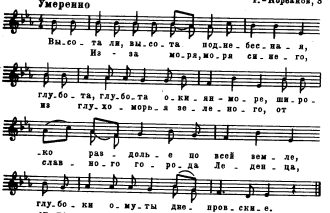 Про Добрыню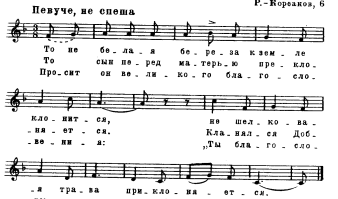 Задание:Переписать текст в рабочую тетрадь и выучить.Переписать песни в нотную тетрадь и выучить.Посмотреть и послушать материал по ссылкам: https://www.youtube.com/watch?v=dejJIG1rvZU (Глинка. Песнь Баяна) https://www.youtube.com/watch?v=muTVsIKwD00 (Лядов. Про старину)https://www.youtube.com/watch?v=7VCvYqn4nEk (Лядов. 8 р.н.п., № 1)